ANEXO 04CARTA DE COMPROMISSO DO CUMPRIMENTO DAS NORMAS INTERNAS DO ProfAgua/UFPE, DA UFPE E DA CAPESEu,	, assumoo compromisso de cumprir todas as exigências previstas no Regimento Interno do Programa de Pós-Graduação em Gestão e Regulação de Recursos Hídricos/UFPE, assim como, as exigências do Regimento Interno da UFPE e, ainda, cumprir o que determinam os regimentos da CAPES (Coordenação de Aperfeiçoamento de Pessoal de Nível Superior) sobre a atuação de docentes (permanentes ou colaboradores) em Programas de Pós-graduação no país.Recife,	_de	de 	Assinatura:  	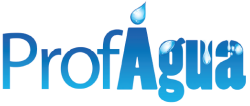 UNIVERSIDADE FEDERAL DE PERNAMBUCOCENTRO DE TECNOLOGIA E GEOCIÊNCIAS Mestrado Profissional em Rede Nacional em Gestão e Regulação de Recursos Hídricos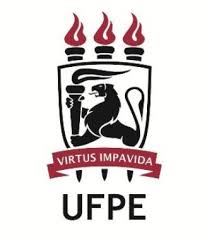 